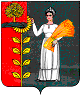 АДМИНИСТРАЦИЯ СЕЛЬСКОГО ПОСЕЛЕНИЯ ПЕТРОВСКИЙ СЕЛЬСОВЕТ ДОБРИНСКОГО МУНИЦИПАЛЬНОГО РАЙОНА  ЛИПЕЦКОЙ ОБЛАСТИРОССИЙСКОЙ ФЕДЕРАЦИИ   ПОСТАНОВЛЕНИЕ06.06.2017г.                                   п.свх.Петровский                   № 62 Об определении формы социально значимых работ                                                             при участии граждан в обеспечении первичных мер                                               пожарной безопасности   в границах сельского поселения    Петровский сельсоветВ целях повышения уровня  обеспечения   первичных   мер   пожарной   безопасности  в границах населенных пунктов сельского поселения Петровский сельсовет, организации общественного контроля за обеспечением   первичных   мер   пожарной   безопасности  на территории сельского поселения Петровский сельсовет, администрация сельского поселения Петровский сельсоветПОСТАНОВЛЯЕТ:1. Участие   граждан   в   обеспечении   первичных   мер пожарной  безопасности, в том числе в деятельности добровольной пожарной  охраны в границах сельского поселения Петровский сельсовет, отнести к  социально значимым   работам.2. Установить, что к  социально значимым   работам  могут быть отнесены только работы, не требующие специальной профессиональной подготовки.К выполнению  социально значимых   работ  могут привлекаться совершеннолетние трудоспособные жители сельского поселения Петровский сельсовет,  в свободное от основной  работы  или учебы время на безвозмездной основе не более чем один раз в три месяца.                                          При этом продолжительность  социально значимых   работ  не может составлять более четырех часов подряд.3. Утвердить прилагаемый перечень  социально   значимых   работ  по обеспечению   первичных   мер   пожарной   безопасности  в границах сельского поселения Петровский сельсовет, согласно приложению к настоящему постановлению (прилагается).          4. Настоящее  постановление    подлежит     обнародованию    и размещению на официальном сайте сельского поселения Петровский сельсовет Добринского муниципального района в информационно-телекоммуникационной сети «Интернет».         5. Контроль выполнения данного постановления оставляю за собой. Приложение 1 к   постановлению администрации      сельского поселения                                                                                                                         Петровский сельсовет от 06.06.2017г. № 62ПЕРЕЧЕНЬсоциально значимых  работ по обеспечению первичных мер пожарной   безопасности  в границах сельского поселения Петровский сельсовет	1. Проведение разъяснительной  работы  с населением сельского поселения Петровский сельсовет,  с целью соблюдения противопожарного режима, выполнения  первичных   мер   пожарной  безопасности.	2. Проведение противопожарной пропаганды и обучения работников и посетителей, муниципальных и других учреждений по  пожарной  безопасности.	3. Осуществление дежурства и патрулирования с  первичными  средствами пожаротушения в пожароопасный период, при введении особого пожароопасного режима, на пожароопасных объектах, при проведении пожароопасных  работ, при проведении соответствующей разъяснительной работы.	4. Проверка наличия и состояния водоисточников противопожарного водоснабжения, мест хранения  первичных  средств пожаротушения.	5.  Выполнение мероприятий, исключающих возможность переброса огня при ландшафтных пожарах на здания и сооружения населенных пунктов сельского поселения Петровский сельсовет: устройство защитных противопожарных полос, посадка лиственных насаждений, удаление в летний период сухой растительности и другие.6. Обеспечение  своевременной очистки территорий населенных пунктов сельского поселения Петровский сельсовет в пределах противопожарных расстояний между зданиями, сооружениями, а также участков, прилегающих к жилым домам,  и иным постройкам, от горючих отходов, мусора, тары, опавших листьев, сухой травы и т.п.7. Очистка зимой от снега и льда дорог, проездов и подъездов
к зданиям, сооружениям и водоисточникам, используемым для целей пожаротушения.8. Вызов подразделений Государственной противопожарной службы в случае возникновения пожара и принятие немедленных мер к спасению людей и имущества от пожара.